30 giugno 2022		Letto e approvato Dott.ssa Anna Bonini	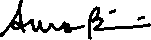 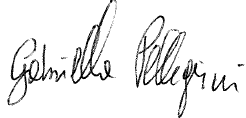 Dott.ssa Gabriella Pellegrini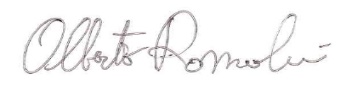 Dott. Alberto Romolini		AziendaOIV AUSL TOSCANA CENTROData30/06/2022Data30/06/2022Ora inizio9.30Ora conclusione10.30ModalitàAnalisi documentale e riunione in modalità telematica Analisi documentale e riunione in modalità telematica Analisi documentale e riunione in modalità telematica PresentiPer l’OIV: Dott.ssa Bonini, Dott.ssa Pellegrini, Dott. RomoliniPer l’OIV: Dott.ssa Bonini, Dott.ssa Pellegrini, Dott. RomoliniPer l’OIV: Dott.ssa Bonini, Dott.ssa Pellegrini, Dott. RomoliniArgomento Argomento  Relazione della Performance 2021L’OIV ha preso in esame, separatamente in ciascun componente e collegialmente in modalità telematica, la Relazione della Performance 2021, inviata per mail in data 29/06/2022. L’OIV, apprezzando gli sforzi ed il lavoro svolto dall’Azienda, esprime parere favorevole alla Relazione della Performance 2021 subordinando la validazione definitiva al completamento della Relazione stessa entro il mese di ottobre 2022 ed avendo particolare riguardo al completamento dei paragrafi 7 “Risultati di attività Sanitaria”, 8 “Risultati di attività economica”, 9 “Risultati di valutazione individuale”, 10 “Risultati finali”.L’OIV ha preso in esame, separatamente in ciascun componente e collegialmente in modalità telematica, la Relazione della Performance 2021, inviata per mail in data 29/06/2022. L’OIV, apprezzando gli sforzi ed il lavoro svolto dall’Azienda, esprime parere favorevole alla Relazione della Performance 2021 subordinando la validazione definitiva al completamento della Relazione stessa entro il mese di ottobre 2022 ed avendo particolare riguardo al completamento dei paragrafi 7 “Risultati di attività Sanitaria”, 8 “Risultati di attività economica”, 9 “Risultati di valutazione individuale”, 10 “Risultati finali”.L’OIV ha preso in esame, separatamente in ciascun componente e collegialmente in modalità telematica, la Relazione della Performance 2021, inviata per mail in data 29/06/2022. L’OIV, apprezzando gli sforzi ed il lavoro svolto dall’Azienda, esprime parere favorevole alla Relazione della Performance 2021 subordinando la validazione definitiva al completamento della Relazione stessa entro il mese di ottobre 2022 ed avendo particolare riguardo al completamento dei paragrafi 7 “Risultati di attività Sanitaria”, 8 “Risultati di attività economica”, 9 “Risultati di valutazione individuale”, 10 “Risultati finali”.Il presente verbale è stato redatto daAnna Bonini